Сводная ведомость результатов проведения специальной оценки условий трудаНаименование организации: Муниципальное автономное учреждение дополнительного образования «Детско-юношеская спортивная школа «Знамя» Таблица 1Таблица 2Дата составления:         Председатель комиссии по проведению специальной оценки условий трудаЧлены комиссии по проведению специальной оценки условий труда:Эксперт(-ы) организации, проводившей специальную оценку условий труда:НаименованиеКоличество рабочих мест и численность работников, занятых на этих рабочих местахКоличество рабочих мест и численность работников, занятых на этих рабочих местахКоличество рабочих мест и численность занятых на них работников по классам (подклассам) условий труда из числа рабочих мест, указанных в графе 3 (единиц)Количество рабочих мест и численность занятых на них работников по классам (подклассам) условий труда из числа рабочих мест, указанных в графе 3 (единиц)Количество рабочих мест и численность занятых на них работников по классам (подклассам) условий труда из числа рабочих мест, указанных в графе 3 (единиц)Количество рабочих мест и численность занятых на них работников по классам (подклассам) условий труда из числа рабочих мест, указанных в графе 3 (единиц)Количество рабочих мест и численность занятых на них работников по классам (подклассам) условий труда из числа рабочих мест, указанных в графе 3 (единиц)Количество рабочих мест и численность занятых на них работников по классам (подклассам) условий труда из числа рабочих мест, указанных в графе 3 (единиц)Количество рабочих мест и численность занятых на них работников по классам (подклассам) условий труда из числа рабочих мест, указанных в графе 3 (единиц)НаименованиеКоличество рабочих мест и численность работников, занятых на этих рабочих местахКоличество рабочих мест и численность работников, занятых на этих рабочих местахкласс 1класс 2класс 3класс 3класс 3класс 3класс 4Наименованиевсегов том числе на которых проведена специальная оценка условий трудакласс 1класс 23.13.23.33.4.класс 412345678910Рабочие места (ед.)828208200000Работники, занятые на рабочих местах (чел.)143143014300000из них женщин898908900000из них лиц в возрасте до 18 лет000000000из них инвалидов220200000Индивидуальный номер рабочего местаПрофессия/
должность/
специальность работника Классы (подклассы) условий трудаКлассы (подклассы) условий трудаКлассы (подклассы) условий трудаКлассы (подклассы) условий трудаКлассы (подклассы) условий трудаКлассы (подклассы) условий трудаКлассы (подклассы) условий трудаКлассы (подклассы) условий трудаКлассы (подклассы) условий трудаКлассы (подклассы) условий трудаКлассы (подклассы) условий трудаКлассы (подклассы) условий трудаКлассы (подклассы) условий трудаКлассы (подклассы) условий трудаИтоговый класс (подкласс) условий трудаИтоговый класс (подкласс) условий труда с учетом эффективного применения СИЗПовышенный размер оплаты труда (да,нет)Ежегодный дополнительный оплачиваемый отпуск (да/нет)Сокращенная продолжительность рабочего времени (да/нет)Молоко или другие равноценные пищевые продукты (да/нет)Лечебно-профилактическое питание  (да/нет)Льготное пенсионное обеспечение (да/нет)Индивидуальный номер рабочего местаПрофессия/
должность/
специальность работника химическийбиологическийаэрозоли преимущественно фиброгенного действияшуминфразвукультразвук воздушныйвибрация общаявибрация локальнаянеионизирующие излученияионизирующие излучениямикроклиматсветовая средатяжесть трудового процессанапряженность трудового процессаИтоговый класс (подкласс) условий трудаИтоговый класс (подкласс) условий труда с учетом эффективного применения СИЗПовышенный размер оплаты труда (да,нет)Ежегодный дополнительный оплачиваемый отпуск (да/нет)Сокращенная продолжительность рабочего времени (да/нет)Молоко или другие равноценные пищевые продукты (да/нет)Лечебно-профилактическое питание  (да/нет)Льготное пенсионное обеспечение (да/нет)1234567891011121314151617181920212223241. Администрация01.01.00.01 Директор-------------222НетНетНетНетНетНет01.01.00.02 Заместитель директора по учебной части-------------222НетНетНетНетНетНет01.01.00.03 Инженер 1 категории-------------222НетНетНетНетНетНет01.01.00.04 Специалист по кадрам-------------222НетНетНетНетНетНет01.01.00.05 Специалист по охране труда-------------222НетНетНетНетНетНет01.01.00.06 Инженер-программист-------------222НетНетНетНетНетНет01.01.00.07 Юрисконсульт-------------222НетНетНетНетНетНет01.01.00.08 Секретарь руководителя-------------222НетНетНетНетНетНет2. Бухгалтерия01.02.00.01 Главный бухгалтер-------------222НетНетНетНетНетНет01.02.00.02 Заместитель главного бухгалтера-------------222НетНетНетНетНетНет01.02.00.03 Ведущий экономист-------------222НетНетНетНетНетНет01.02.00.04 Экономист 1 категории-------------222НетНетНетНетНетНет01.02.00.05 Ведущий бухгалтер-------------222НетНетНетНетНетНет01.02.00.06 Ведущий бухгалтер-------------222НетНетНетНетНетНет01.02.00.07 Старший кассир-------------222НетНетНетНетНетНет01.02.00.08 Бухгалтер 1 категории-------------222НетНетНетНетНетНет3. Стадион «Знамя»01.03.00.01 Начальник структурного подразделения-------------222НетНетНетНетНетНет01.03.00.02 Заместитель начальника-------------222НетНетНетНетНетНет01.03.00.03 Техник по радиоузлу2----------2-222НетНетНетНетНетНет01.03.00.04 Заведующий хозяйством-------------222НетНетНетНетНетНет01.03.00.05 Ремонтировщик плоскостных спортивных сооружений---2---2----2-22НетНетНетНетНетНет01.03.00.06 Уборщик производственных и служебных помещений------------2-22НетНетНетНетНетНет01.03.00.07 Дворник------------2-22НетНетНетНетНетНет01.03.00.08 Рабочий по уходу за трибунами------------2-22НетНетНетНетНетНет01.03.00.09 Сторож (вахтер)------------2-22НетНетНетНетНетНет4. Спортивный комплекс «Юность»01.04.00.01 Начальник структурного подразделения-------------222НетНетНетНетНетНет01.04.00.02 Инженер-------------222НетНетНетНетНетНет01.04.00.03 Техник-------------222НетНетНетНетНетНет01.04.00.04 Старший администратор------------2222НетНетНетНетНетНет01.04.00.05 Заведующий хозяйством-------------222НетНетНетНетНетНет01.04.00.06 Администратор-------------222НетНетНетНетНетНет01.04.00.07 Рабочий по комплексному обслуживанию и ремонту зданий2-2---------2-22НетНетНетНетНетНет01.04.00.08 Электросварщик ручной сварки2--2--------2-22НетНетНетНетНетНет01.04.00.09 Электромонтер по ремонту и обслуживанию электрооборудования---2---2----2-22НетНетНетНетНетНет01.04.00.10 Аппаратчик химводоочистки2----------22-22НетНетНетНетНетНет01.04.00.11 Контролер-------------222НетНетНетНетНетНет01.04.00.12 Уборщик производственных и служебных помещений------------2-22НетНетНетНетНетНет01.04.00.13 Гардеробщик (раздевальные помещения)------------2222НетНетНетНетНетНет01.04.00.14 Гардеробщик (раздевальные помещения)------------2222НетНетНетНетНетНет01.04.00.15 Гардеробщик (раздевальные помещения)------------2222НетНетНетНетНетНет01.04.00.16 Гардеробщик (раздевальные помещения)------------2222НетНетНетНетНетНет01.04.00.17 Гардеробщик------------2222НетНетНетНетНетНет01.04.00.18 Сторож (вахтер)------------2-22НетНетНетНетНетНет01.04.00.19 Дворник------------2-22НетНетНетНетНетНет01.04.00.20 Слесарь-сантехник---2---2----2-22НетНетНетНетНетНет01.04.00.21 Тренер - преподаватель------------2222НетНетНетНетНетНет01.04.00.22 Инструктор по спорту------------2222НетНетНетНетНетНет5. ФОК ул. Школьная 201.05.00.01 Уборщик производственных и служебных помещений------------2-22НетНетНетНетНетНет01.05.00.02 Сторож (вахтер)------------2-22НетНетНетНетНетНет6. ФОК ул. 1905 года 1501.06.00.01 Уборщик производственных и служебных помещений------------2-22НетНетНетНетНетНет7. ФОК Игровой зал01.07.00.01 Начальник структурного подразделения-------------222НетНетНетНетНетНет01.07.00.02 Техник 2 категории-------------222НетНетНетНетНетНет01.07.00.03 Заведующий хозяйством-------------222НетНетНетНетНетНет01.07.00.04 Электромонтер по ремонту и обслуживанию электрооборудования---2---2----2-22НетНетНетНетНетНет01.07.00.05 Гардеробщик------------2222НетНетНетНетНетНет01.07.00.06 Уборщик производственных и служебных помещений------------2-22НетНетНетНетНетНет01.07.00.07 Сторож (вахтер)------------2-22НетНетНетНетНетНет01.07.00.08 Дворник------------2-22НетНетНетНетНетНет8. Медико-восстановительный центр01.08.00.01 Начальник структурного подразделения-------------222НетНетНетНетНетНет01.08.00.02 Врач-специалист-------------222НетНетНетНетНетНет01.08.00.03 Врач-специалист-------------222НетНетНетНетНетНет01.08.00.04 Врач-специалист-------------222НетНетНетНетНетНет01.08.00.05 Старшая медицинская сестра-------------222НетНетНетНетНетНет01.08.00.06 Медицинская сестра-------------222НетНетНетНетНетНет01.08.00.07 Медицинская сестра по массажу-------------222НетНетНетНетНетНет9. Спортивный зал "Дом физкультуры"01.09.00.01 Сторож (вахтер)------------2-22НетНетНетНетНетНет01.09.00.02 Уборщик производственных и служебных помещений------------2-22НетНетНетНетНетНет01.09.00.03 Заведующий хозяйством-------------222НетНетНетНетНетНет10. Отделение "Плавание"01.10.00.01 Начальник отделения-------------222НетНетНетНетНетНет01.10.00.02 Старший тренер - преподаватель------------2222НетНетНетНетНетНет01.10.00.03 Тренер - преподаватель------------2222НетНетНетНетНетНет01.10.00.04 Инструктор методист-------------222НетНетНетНетНетНет11. Отделение "Комплексное"01.11.00.01 Начальник отделения-------------222НетНетНетНетНетНет01.11.00.02 Старший тренер - преподаватель------------2222НетНетНетНетНетНет01.11.00.03 Инструктор-методист-------------222НетНетНетНетНетНет01.11.00.04 Тренер - преподаватель------------2222НетНетНетНетНетНет01.11.00.05 Тренер - преподаватель------------2222НетНетНетНетНетНет01.11.00.06 Тренер - преподаватель------------2222НетНетНетНетНетНет01.11.00.07 Тренер - преподаватель------------2222НетНетНетНетНетНет01.11.00.08 Тренер - преподаватель------------2222НетНетНетНетНетНет12. Отделение "Единоборств"01.12.00.01 Начальник отделения-------------222НетНетНетНетНетНет01.12.00.02 Тренер - преподаватель------------2222НетНетНетНетНетНетИнженер I квалификационной категорииВоронов А.Н.(должность)(подпись)Ф.И.О.(дата)специалист по охране трудаЩербакова О.С.(должность)(подпись)Ф.И.О.(дата)Начальник структурного подразделенияРогозин О.А.(должность)(подпись)(Ф.И.О.)(дата)Начальник структурного подразделенияКорепанов В.Ф.(должность)(подпись)(Ф.И.О.)(дата)Начальник структурного подразделенияСоколов С.В.(должность)(подпись)(Ф.И.О.)(дата)Начальник структурного подразделенияКараваев И.А.(должность)(подпись)(Ф.И.О.)(дата)Старшая медицинская сестраЧазова Л.С.(должность)(подпись)(Ф.И.О.)(дата)ЮрисконсультБердышева А.И.(должность)(подпись)(Ф.И.О.)(дата)Председатель первичной профсоюзной организацииГвоздарева Р.В.(должность)(подпись)(Ф.И.О.)(дата)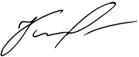 Кирпиков Дмитрий Владимирович(№ в реестре экспертов)(подпись)(Ф.И.О.)(дата)